SMART4ALL -FTTE Application Form  https://smart4all-2nd-ftte.fundingbox.com/   Basic information 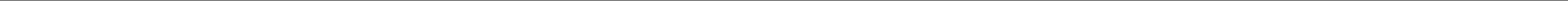 Project acronym:Project title:  Name and Surname of the contact person:Contact Person Email:Contact Person Phone:Information on Partners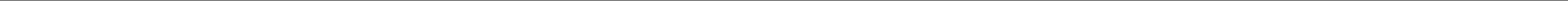 INFORMATION ON PARTNER NO.1: TECHNOLOGY PROVIDER
Name of Contact Person:
 Legal name of the entity:  
Type of entity (select one):University / Research Centre / Academic institutionIndustrial SME/Sligtly biggerSystem Integrator and/or Technology Provider in general City:  Country. Take notice that only countries indicated in Guide for Applicants are eligible for application.:  Years of Operation. Number of years (or fractions) since incorporation.:  *Organisation size. Number of people employed in the organisation. Please remember that by the official EC definition, for a company to qualify as SME, it must have less than 250 employees (see Section 3.1 of the Guide for Applicants).:  (Select one)23-5 6-1011-4950-99 100-249250-500over 500Website:Partner's role. (Detail the role of each of the partners in the experiment):  Leading partnerPartnerEmail. Please enter the email address to contact your team and send all the communications: Phone: __________________________________________________________________INFORMATION ON PARTNER 2: TECHNOLOGY RECEIVER
Name of Contact Person:Legal name of the entity:  *Type of entity: (Select one) Industrial SME/Sligtly biggerSystem Integrator and/or Technology Provider in generalCity:  Country. Take notice that only countries indicated in GfA are eligible for application.:  Years of Operation. Number of years (or fractions) since incorporation.:  *Organisation size. Number of people employed in the organisation. Please remember that by the official EC definition, for a company to qualify as SME, it must have less than 250 employees (see Section 3.1 of the Guide for Applicants).:  (Select one)23-5 6-1011-4950-99 100-249250-500over 500Website:Partner's role. (Detail the role of each of the partners in the experiment): Leading partnerPartnerEmail. Please enter the email address to contact your team and send all the communications: Phone: __________________________________________________________________
FTTE Key Data This is the necessary information for us to identify your project. Keep it short and concise please and note that you should already know under which vertical you would like to apply with your project.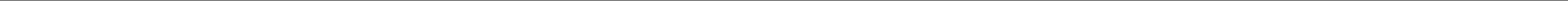 Project name:  (Your project will be identified by this name)Tagline: (Describe your project in one sentence (max. 140 characters) Brief Description:  (Tell us more about your project and what are the benefits for all organisations (max. 1000 characters).)Select the primary vertical your project is addressing:  Digitized TransportDigitized AgricultureDigitized EnvironmentDigitized AnythingSelect the secondary vertical your project is addressing:  Digitized TransportDigitized AgricultureDigitized EnvironmentDigitized AnythingExcellence In this section, you should be providing information on the type of Focused Transter Technology Experiment you are proposing, what level of innovation this cross-border experiment is providing in one of the SMART4ALL verticals and how the two participating organisations will interact to achieve a successful outcome.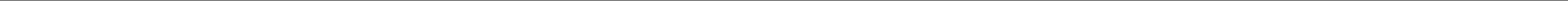 Experiment description: (Describe your experiment, and the differential advantages and enhanced value it offers. Demonstrate to what extent that proposed experiment is beyond the stat-of-the-art related with the application of CLEC in CPS and IoT.  (Max 2000 characters)*Innovation level description:  *Provide information about the level of innovation and novelty of the proposed project and how it is appropriate for applications in the SMART4ALL verticals) (Max 1500 characters, including spaces)*Soundness of the approach: (Describe how the objectives of your proposed FTTE are relevant and in line with the SMART4ALL project objectives, verticals and competence fields. What is the anticipated TRL elevation? Please describe and justify. Although other combinations are possible, expected TRL elevation is from 5 to 7.)  (Max 2000 characters)Impact In this section, you should describe the resulting added value for the industry partner and customers, e.g. revenue or profit increase, cost reduction, market growth, energy savings, performance gain, newly created jobs, etc.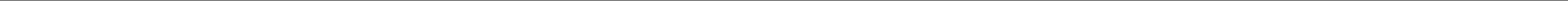 Benefits of the collaboration (Technology Provider benefit, Technology Receiver benefit, Productization partner benefit): 
(Describe how the collaboration between the partners will benefit each of them, in terms of technical and/or business/market expectations. Explain why this particular collaboration will lead to a successful experiment and high economic impact.Describe the resulting added value for the industry partner(s) and its/their customers, e.g. revenue or profit increase, cost reduction, market growth, energy savings, performance gain, newly created jobs, etc..)  (Max 1000 characters)Market opportunity:
(Describe the market potential of the proposed FTTE in one of the SMART4ALL verticals. Provide a short market analysis. (Max 1500 characters)Competition:
(Describe and analyse the degree of competition of your partiicular product/service and to what extent your proposal is disruptive and breaks the market, i.e. the products/services to be brought to market can be clearly differentiated from the competition). (Max 1500 characters)Commercial Strategy and Scalability:
(Describe your business model and how the product will be commercialised to solve a structural problem in the specified vertical. Give and justifiy 3-year business projections). (Max 2000 characters)ImplementationIn this section, you have to demonstrate how the FTTE will be successfully implemented, describing in detail the activities and tasks you are going to undertake.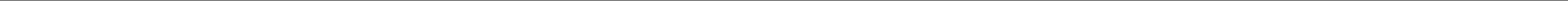 Work Plan:
(The workplan of the experiment should be clearly described and fully aligned with the objectives, including Work packages, tasks and responsible partners. The time plan should be realistic and achievable, coherent and effective). (Max 2000 characters)Team:  
(Describe the competences, experience and complementarity of the partners and their commitment to the project). (Max 1000 characters)RESOURCESEligible Costs:Indicate how the lump sum (EUR 80,000) will be allocated among eligible costs and among partners. Please justify them.)  (Max 2000 characters).Partner no. 1 Indicate % Of Lump sum allocationPartner no. 2. Indicate % of Lump sum allocation
Ethical issues, data protection and privacyAre there any issues on ethics, data protection and privacy of relevance? Yes/NoIf yes, please explain why? Questions on Funding already receivedHave you previously received funding from H2020 I4MS or SAE? (please see section 3.5 of the Guide for Applicants)? Yes/NoIf yes, please explain why?Questions for statistical purposes 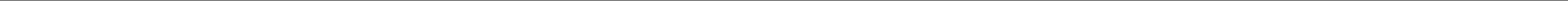 How did you hear about SMART4ALL?:  Social media, e-mail campaigns, Newsletter, SMART4ALL website,Internet search, Regular media, Partners' network,By word of mouth,OtherIf your answer is "other", please specify:Is/are any organisation(s) involved in your FTTE completely new in EU projects?: YesNoIf yes, which ones:Have you submitted a proposal to any other SMART4ALL call?: YesNoIf your answer is "yes", please specify:How did you find each other to implement your FTTE jointly? Select the answer.:  Knew each other beforehandAt a brokerage eventVia an online brokerage platformBy a dedicated search for a suitable partnerThrough the SMART4ALL Matchmaking & Partner Search ServiceOther:Gender: How many female and male research team members approximately will be actively involved in the FTTE?:  Females: ____________Males: ______________Types of customers: Which types of customers will use the product or service of the FTTE?:  ConsumerBusinessGovernmentIndifferentOther (please specify):If your answer is "other", please specify:Geographical scope: Select the targeted geographical area for the proposed product or service.:  RegionalNationalEuropeInternationalOther: Please specify:If your answer is "other", please specifyDeclaration of honour 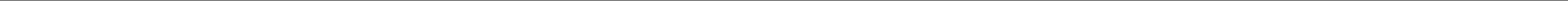 By submitting this proposal I confirm that I read and understood the declaration of honour and absence of conflict of interest::  YesNoInformation consent form (SMART4ALL Marketplace) 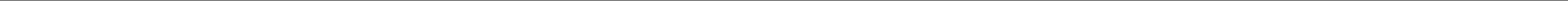 I agree to share my personal data with the University of Peloponnese (Erythroy Stavroy 28 & Karyotaki, 22131, Tripolis, Greece, www.uop.gr) to publish the provided information in SMART4ALL Marketplace. The consent may be withdrawn at any time by contacting the Controller at the e-mail address: privacy@fundingbox.com. The withdrawal of consent does not affect the lawfulness of processing based on a consent before its withdrawal.:  YesNoPersonal data processing 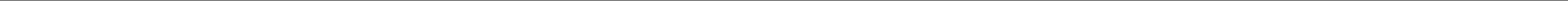 Processing of personal data in second Open Callin SMART4ALL ProjectThe data controller is FundingBox Accelerator sp. z o.o. (Al. Jerozolimskie 136, 02-305  Warsaw, Poland). In all matters regarding personal data, you can contact us via: privacy@fundingbox.com.Data controller will transfer personal data only to trusted recipients such as entities belonging to the FundingBox's capital group, IT service providers, accountants, law firms, postal and courier companies (who process personal data on the controller’s behalf).Due to the fact that we use the services of Google LLC, your data may be transferred to the USA. We have concluded an agreement with Google LLC - the so-called Standard Contractual Clauses. This means that in accordance with the decision of the European Commission No. 2010/87 / EU of February 5, 2010, your personal data may be processed by this company in the USA. More information about the decision at: https://eur-lex.europa.eu/legal-content/PL/TXT/?uri=celex%3A32010D0087 To realize the Project data can be transferred also to Project Partners (complete list of the project partners is available at the email address: privacy@fundingbox.com) and European Commision.Due to the fact that we process your personal data, you have the right to:request access to your personal data,demand the rectification of your personal data,request to remove or limit the processing of your personal data,complain with the supervisory authority (The President of the Personal Data Protection Office, Warsaw, Poland, https://uodo.gov.pl/en).You also have a right  to object to processing of your personal data (according to the Article 21 of GDPR).Providing data is voluntary, although it is necessary to participate in the Open Call. Without providing your data, it is not possible to contact you and evaluate the application.I confirm that I read and understood the information clause concerning processing of the personal data provided above:YesNoPlease enter your name:CONTROLLER`S IDENTITY AND CONTACT DETAILSPURPOSES, LEGAL BASIS AND PROCESSING PERIODPURPOSES, LEGAL BASIS AND PROCESSING PERIODPURPOSES, LEGAL BASIS AND PROCESSING PERIODThe purpose and legitimate interest of processingLegal basis for processingPeriodTo run an Open Call and collect data necessary to evaluate applications submitted in the Open CallLegitimate interest of FundingBox (based on  Article 6, paragraph 1 (f) of GDPR) which is fulfilling the obligations and our other interests related to these purposes6 years from the end of the year in which the Project endedTo realize the Project goals described in the Grant Agreement (e.g. communication, reporting, collaborating with other project partners)Legitimate interest of FundingBox (based on  Article 6, paragraph 1 (f) of GDPR) which is fulfilling the obligations and our other interests related to these purposes6 years from the end of the year in which the Project endedTo consider potential complaintsLegitimate interest of FundingBox (based on  Article 6, paragraph 1 (f) of GDPR) which is fulfilling the obligations and our other interests related to these purposes6 years from the end of the year in which the Project endedTo gather feedback from applicants when the Open Call is over to improve processesLegitimate interest of FundingBox (based on  Article 6, paragraph 1 (f) of GDPR) which is fulfilling the obligations and our other interests related to these purposes6 years from the end of the year in which the Project endedDATA RECEIVERSRIGHTS OF DATA SUBJECT INFORMATION ABOUT VOLUNTARY OR OBLIGATORY DATA PROVISION